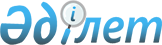 О внесении изменений в решение маслихата от 30 декабря 2019 года № 291 "О бюджете города Аркалыка на 2020-2022 годы"
					
			С истёкшим сроком
			
			
		
					Решение маслихата города Аркалыка Костанайской области от 15 сентября 2020 года № 340. Зарегистрировано Департаментом юстиции Костанайской области 18 сентября 2020 года № 9458. Прекращено действие в связи с истечением срока
      В соответствии со статьей 106 Бюджетного кодекса Республики Казахстан от 4 декабря 2008 года Аркалыкский городской маслихат РЕШИЛ:
      1. Внести в решение маслихата "О бюджете города Аркалыка на 2020-2022 годы" от 30 декабря 2019 года № 291 (опубликовано 31 декабря 2019 года в Эталонном контрольном банке нормативных правовых актов Республики Казахстан, зарегистрировано в Реестре государственной регистрации нормативных правовых актов за № 8852) следующие изменения:
      пункт 1 указанного решения изложить в новой редакции:
      "1. Утвердить бюджет города Аркалыка на 2020-2022 годы согласно приложениям 1, 2, 3 соответственно, в том числе на 2020 год в следующих объемах:
      1) доходы – 13449592,4 тысяч тенге, в том числе по:
      налоговым поступлениям – 1893798,0 тысяч тенге;
      неналоговым поступлениям – 25661,0 тысяч тенге;
      поступлениям от продажи основного капитала – 52483,0 тысяч тенге;
      поступлениям трансфертов – 11477650,4 тысяч тенге, из них объем субвенций – 2927676,0 тысяч тенге;
      2) затраты – 13744738,3 тысяч тенге;
      3) чистое бюджетное кредитование – 11624,0 тысяч тенге:
      бюджетные кредиты – 19883,0 тысяч тенге;
      погашение бюджетных кредитов – 8259,0 тысяч тенге;
      4) сальдо по операциям с финансовыми активами – 51330,0 тысяч тенге:
      приобретение финансовых активов – 51330,0 тысяч тенге;
      5) дефицит (профицит) бюджета – -358099,9 тысяч тенге;
      6) финансирование дефицита (использование профицита) бюджета – 358099,9 тысяч тенге:
      поступление займов – 227316,7 тысяч тенге;
      погашение займов – 8259,1 тысяч тенге;
      используемые остатки бюджетных средств – 139042,3 тысяч тенге.";
      пункт 5 указанного решения изложить в новой редакции:
      "5. Учесть, что в бюджете города на 2020 год предусмотрен объем целевых текущих трансфертов из республиканского бюджета в сумме 1315500,0 тысяч тенге.";
      пункт 6 указанного решения изложить в новой редакции:
      "6. Учесть, что в бюджете города на 2020 год предусмотрен объем целевых текущих трансфертов из областного бюджета в сумме 2709662,4 тысяч тенге.";
      приложение 1 к указанному решению изложить в новой редакции, согласно приложению к настоящему решению.
      2. Настоящее решение вводится в действие с 1 января 2020 года. Бюджет города Аркалыка на 2020 год
					© 2012. РГП на ПХВ «Институт законодательства и правовой информации Республики Казахстан» Министерства юстиции Республики Казахстан
				
      Председатель сессии 

А. Ерденов

      Секретарь Аркалыкского городского маслихата 

Г. Елтебаева
Приложение
к решению Аркалыкского
городского маслихата
от 15 сентября 2020 года
№ 340Приложение 1
к решению Аркалыкского
городского маслихата
от 30 декабря 2019 года
№ 291
Категория
Категория
Категория
Категория
Категория
Сумма, тысяч тенге
Класс
Класс
Класс
Класс
Сумма, тысяч тенге
Подкласс
Подкласс
Подкласс
Сумма, тысяч тенге
Наименование
Наименование
Сумма, тысяч тенге
I. Доходы
I. Доходы
13 449 592,4
1
Налоговые поступления
Налоговые поступления
1 893 798,0
01
Подоходный налог
Подоходный налог
830 586,0
1
Корпоративный подоходный налог
Корпоративный подоходный налог
180 970,0
2
Индивидуальный подоходный налог
Индивидуальный подоходный налог
649 616,0
03
Социальный налог
Социальный налог
569 982,0
1
Социальный налог
Социальный налог
569 982,0
04
Hалоги на собственность
Hалоги на собственность
443 216,0
1
Hалоги на имущество
Hалоги на имущество
390 024,0
3
Земельный налог
Земельный налог
11 289,0
4
Hалог на транспортные средства
Hалог на транспортные средства
40 403,0
5
Единый земельный налог
Единый земельный налог
1 500,0
05
Внутренние налоги на товары, работы и услуги
Внутренние налоги на товары, работы и услуги
46 132,0
2
Акцизы
Акцизы
3 791,0
3
Поступления за использование природных и других ресурсов
Поступления за использование природных и других ресурсов
27 563,0
4
Сборы за ведение предпринимательской и профессиональной деятельности
Сборы за ведение предпринимательской и профессиональной деятельности
14 506,0
5
Налог на игорный бизнес
Налог на игорный бизнес
272,0
07
Прочие налоги
Прочие налоги
106,0
1
Прочие налоги
Прочие налоги
106,0
08
Обязательные платежи, взимаемые за совершение юридически значимых действий и (или) выдачу документов уполномоченными на то государственными органами или должностными лицами
Обязательные платежи, взимаемые за совершение юридически значимых действий и (или) выдачу документов уполномоченными на то государственными органами или должностными лицами
3 776,0
1
Государственная пошлина
Государственная пошлина
3 776,0
2
Неналоговые поступления
Неналоговые поступления
25 661,0
01
Доходы от государственной собственности
Доходы от государственной собственности
11 561,0
1
Поступления части чистого дохода государственных предприятий
Поступления части чистого дохода государственных предприятий
137,0
4
Доходы на доли участия в юридических лицах, находящиеся в государственной собственности
Доходы на доли участия в юридических лицах, находящиеся в государственной собственности
35,0
5
Доходы от аренды имущества, находящегося в государственной собственности
Доходы от аренды имущества, находящегося в государственной собственности
11 347,0
9
Прочие доходы от государственной собственности
Прочие доходы от государственной собственности
42,0
06
Прочие неналоговые поступления
Прочие неналоговые поступления
14 100,0
1
Прочие неналоговые поступления
Прочие неналоговые поступления
14 100,0
3
Поступления от продажи основного капитала
Поступления от продажи основного капитала
52 483,0
01
Продажа государственного имущества, закрепленного за государственными учреждениями
Продажа государственного имущества, закрепленного за государственными учреждениями
36 489,0
1
Продажа государственного имущества, закрепленного за государственными учреждениями
Продажа государственного имущества, закрепленного за государственными учреждениями
36 489,0
03
Продажа земли и нематериальных активов
Продажа земли и нематериальных активов
15 994,0
1
Продажа земли
Продажа земли
7 404,0
2
Продажа нематериальных активов
Продажа нематериальных активов
8 590,0
4
Поступления трансфертов 
Поступления трансфертов 
11 477 650,4
01
Трансферты из нижестоящих органов государственного управления
Трансферты из нижестоящих органов государственного управления
40,4
3
Трансферты из бюджетов городов районного значения, сел, поселков, сельских округов
Трансферты из бюджетов городов районного значения, сел, поселков, сельских округов
40,4
02
Трансферты из вышестоящих органов государственного управления
Трансферты из вышестоящих органов государственного управления
11 477 610,0
2
Трансферты из областного бюджета
Трансферты из областного бюджета
11 477 610,0
Функциональная группа
Функциональная группа
Функциональная группа
Функциональная группа
Функциональная группа
Сумма, тысяч тенге
Функциональная подгруппа
Функциональная подгруппа
Функциональная подгруппа
Функциональная подгруппа
Сумма, тысяч тенге
Администратор бюджетных программ
Администратор бюджетных программ
Администратор бюджетных программ
Сумма, тысяч тенге
Программа
Программа
Сумма, тысяч тенге
Наименование
Наименование
Сумма, тысяч тенге
II. Затраты
13 744 738,3
01
Государственные услуги общего характера
346 972,0
1
Представительные, исполнительные и другие органы, выполняющие общие функции государственного управления
253 439,0
112
Аппарат маслихата района (города областного значения)
23 859,0
001
Услуги по обеспечению деятельности маслихата района (города областного значения)
23 859,0
122
Аппарат акима района (города областного значения)
229 580,0
001
Услуги по обеспечению деятельности акима района (города областного значения)
221 792,0
003
Капитальные расходы государственного органа
5 721,0
009
Капитальные расходы подведомственных государственных учреждений и организаций
2 067,0
2
Финансовая деятельность
38 933,0
452
Отдел финансов района (города областного значения)
38 933,0
001
Услуги по реализации государственной политики в области исполнения бюджета и управления коммунальной собственностью района (города областного значения)
31 246,0
003
Проведение оценки имущества в целях налогообложения
1 384,0
010
Приватизация, управление коммунальным имуществом, постприватизационная деятельность и регулирование споров, связанных с этим
2 614,0
113
Целевые текущие трансферты нижестоящим бюджетам
3 689,0
5
Планирование и статистическая деятельность
20 869,0
453
Отдел экономики и бюджетного планирования района (города областного значения)
20 869,0
001
Услуги по реализации государственной политики в области формирования и развития экономической политики, системы государственного планирования
20 869,0
9
Прочие государственные услуги общего характера
33 731,0
492
Отдел жилищно-коммунального хозяйства, пассажирского транспорта, автомобильных дорог и жилищной инспекции района (города областного значения)
33 731,0
001
Услуги по реализации государственной политики на местном уровне в области жилищно-коммунального хозяйства, пассажирского транспорта, автомобильных дорог и жилищной инспекции
31 934,0
013
Капитальные расходы государственного органа
143,0
067
Капитальные расходы подведомственных государственных учреждений и организаций
1 654,0
02
Оборона
30 849,0
1
Военные нужды
12 060,0
122
Аппарат акима района (города областного значения)
12 060,0
005
Мероприятия в рамках исполнения всеобщей воинской обязанности
12 060,0
2
Организация работы по чрезвычайным ситуациям
18 789,0
122
Аппарат акима района (города областного значения)
18 789,0
006
Предупреждение и ликвидация чрезвычайных ситуаций масштаба района (города областного значения)
18 789,0
03
Общественный порядок, безопасность, правовая, судебная, уголовно-исполнительная деятельность
6 939,0
9
Прочие услуги в области общественного порядка и безопасности
6 939,0
492
Отдел жилищно-коммунального хозяйства, пассажирского транспорта, автомобильных дорог и жилищной инспекции района (города областного значения)
6 939,0
021
Обеспечение безопасности дорожного движения в населенных пунктах
6 939,0
04
Образование
4 542 063,7
1
Дошкольное воспитание и обучение
421 123,0
464
Отдел образования района (города областного значения)
421 123,0
009
Обеспечение деятельности организаций дошкольного воспитания и обучения
233 436,0
040
Реализация государственного образовательного заказа в дошкольных организациях образования
187 687,0
2
Начальное, основное среднее и общее среднее образование
3 935 679,7
464
Отдел образования района (города областного значения)
3 869 689,7
003
Общеобразовательное обучение
3 628 445,7
006
Дополнительное образование для детей
241 244,0
465
Отдел физической культуры и спорта района (города областного значения)
65 990,0
017
Дополнительное образование для детей и юношества по спорту
65 990,0
9
Прочие услуги в области образования
185 261,0
464
Отдел образования района (города областного значения)
185 261,0
001
Услуги по реализации государственной политики на местном уровне в области образования
12 538,0
005
Приобретение и доставка учебников, учебно-методических комплексов для государственных учреждений образования района (города областного значения)
60 617,0
007
Проведение школьных олимпиад, внешкольных мероприятий и конкурсов районного (городского) масштаба
3 511,0
015
Ежемесячные выплаты денежных средств опекунам (попечителям) на содержание ребенка-сироты (детей-сирот), и ребенка (детей), оставшегося без попечения родителей
18 272,0
067
Капитальные расходы подведомственных государственных учреждений и организаций
78 202,0
113
Целевые текущие трансферты нижестоящим бюджетам
12 121,0
06
Социальная помощь и социальное обеспечение
783 204,9
1
Социальное обеспечение
296 027,0
451
Отдел занятости и социальных программ района (города областного значения)
295 769,0
005
Государственная адресная социальная помощь
295 769,0
464
Отдел образования района (города областного значения)
258,0
030
Содержание ребенка (детей), переданного патронатным воспитателям
258,0
2
Социальная помощь
401 275,9
451
Отдел занятости и социальных программ района (города областного значения)
401 275,9
002
Программа занятости
174 175,0
006
Оказание жилищной помощи
9 422,0
007
Социальная помощь отдельным категориям нуждающихся граждан по решениям местных представительных органов
23 168,9
010
Материальное обеспечение детей-инвалидов, воспитывающихся и обучающихся на дому
1 909,0
013
Социальная адаптация лиц, не имеющих определенного местожительства
70 800,0
014
Оказание социальной помощи нуждающимся гражданам на дому
49 619,0
015
Территориальные центры социального обслуживания пенсионеров и инвалидов
27 468,0
017
Обеспечение нуждающихся инвалидов обязательными гигиеническими средствами и предоставление услуг специалистами жестового языка, индивидуальными помощниками в соответствии с индивидуальной программой реабилитации инвалида
10 905,0
023
Обеспечение деятельности центров занятости населения
33 809,0
9
Прочие услуги в области социальной помощи и социального обеспечения
85 902,0
451
Отдел занятости и социальных программ района (города областного значения)
85 902,0
001
Услуги по реализации государственной политики на местном уровне в области обеспечения занятости и реализации социальных программ для населения
50 388,0
011
Оплата услуг по зачислению, выплате и доставке пособий и других социальных выплат
4 094,0
050
Обеспечение прав и улучшение качества жизни инвалидов в Республике Казахстан
18 682,0
054
Размещение государственного социального заказа в неправительственных организациях
12 738,0
07
Жилищно-коммунальное хозяйство
2 725 342,3
1
Жилищное хозяйство
135 341,0
472
Отдел строительства, архитектуры и градостроительства района (города областного значения)
500,0
003
Проектирование и (или) строительство, реконструкция жилья коммунального жилищного фонда
500,0
492
Отдел жилищно-коммунального хозяйства, пассажирского транспорта, автомобильных дорог и жилищной инспекции района (города областного значения)
134 841,0
003
Организация сохранения государственного жилищного фонда
29 454,0
004
Обеспечение жильем отдельных категорий граждан
4 611,0
049
Проведение энергетического аудита многоквартирных жилых домов
456,0
070
Возмещение платежей населения по оплате коммунальных услуг в режиме чрезвычайного положения в Республике Казахстан
100 320,0
2
Коммунальное хозяйство
2 505 837,3
472
Отдел строительства, архитектуры и градостроительства района (города областного значения)
315 499,3
005
Развитие коммунального хозяйства
2 016,0
006
Развитие системы водоснабжения и водоотведения
290 320,3
058
Развитие системы водоснабжения и водоотведения в сельских населенных пунктах
23 163,0
492
Отдел жилищно-коммунального хозяйства, пассажирского транспорта, автомобильных дорог и жилищной инспекции района (города областного значения)
2 190 338,0
011
Обеспечение бесперебойного теплоснабжения малых городов
2 170 338,0
026
Организация эксплуатации тепловых сетей, находящихся в коммунальной собственности районов (городов областного значения)
20 000,0
3
Благоустройство населенных пунктов
84 164,0
492
Отдел жилищно-коммунального хозяйства, пассажирского транспорта, автомобильных дорог и жилищной инспекции района (города областного значения)
84 164,0
015
Освещение улиц в населенных пунктах
19 848,0
016
Обеспечение санитарии населенных пунктов
7 687,0
017
Содержание мест захоронений и захоронение безродных
2 690,0
018
Благоустройство и озеленение населенных пунктов
53 939,0
08
Культура, спорт, туризм и информационное пространство
369 269,0
1
Деятельность в области культуры
177 997,8
455
Отдел культуры и развития языков района (города областного значения)
177 997,8
003
Поддержка культурно-досуговой работы
177 997,8
2
Спорт
65 711,0
465
Отдел физической культуры и спорта района (города областного значения)
65 711,0
001
Услуги по реализации государственной политики на местном уровне в сфере физической культуры и спорта
12 902,0
004
Капитальные расходы государственного органа
1 042,0
005
Развитие массового спорта и национальных видов спорта
43 605,0
006
Проведение спортивных соревнований на районном (города областного значения) уровне
2 841,0
007
Подготовка и участие членов сборных команд района (города областного значения) по различным видам спорта на областных спортивных соревнованиях
5 321,0
3
Информационное пространство
76 565,0
455
Отдел культуры и развития языков района (города областного значения)
56 568,0
006
Функционирование районных (городских) библиотек
46 480,0
007
Развитие государственного языка и других языков народа Казахстана
10 088,0
456
Отдел внутренней политики района (города областного значения)
19 997,0
002
Услуги по проведению государственной информационной политики
19 997,0
9
Прочие услуги по организации культуры, спорта, туризма и информационного пространства
48 995,2
455
Отдел культуры и развития языков района (города областного значения)
16 554,2
001
Услуги по реализации государственной политики на местном уровне в области развития языков и культуры
15 465,0
032
Капитальные расходы подведомственных государственных учреждений и организаций
1 089,2
456
Отдел внутренней политики района (города областного значения)
32 441,0
001
Услуги по реализации государственной политики на местном уровне в области информации, укрепления государственности и формирования социального оптимизма граждан
13 922,0
003
Реализация мероприятий в сфере молодежной политики
18 519,0
09
Топливно-энергетический комплекс и недропользование
4 130 066,0
1
Топливо и энергетика
4 130 066,0
492
Отдел жилищно-коммунального хозяйства, пассажирского транспорта, автомобильных дорог и жилищной инспекции района (города областного значения)
4 130 066,0
019
Развитие теплоэнергетической системы
4 130 066,0
10
Сельское, водное, лесное, рыбное хозяйство, особо охраняемые природные территории, охрана окружающей среды и животного мира, земельные отношения
49 610,6
1
Сельское хозяйство
26 225,6
462
Отдел сельского хозяйства района (города областного значения)
21 375,0
001
Услуги по реализации государственной политики на местном уровне в сфере сельского хозяйства
21 375,0
473
Отдел ветеринарии района (города областного значения)
4 850,6
001
Услуги по реализации государственной политики на местном уровне в сфере ветеринарии
4 850,6
6
Земельные отношения
17 108,0
463
Отдел земельных отношений района (города областного значения)
17 108,0
001
Услуги по реализации государственной политики в области регулирования земельных отношений на территории района (города областного значения)
14 097,0
006
Землеустройство, проводимое при установлении границ районов, городов областного значения, районного значения, сельских округов, поселков, сел
3 011,0
9
Прочие услуги в области сельского, водного, лесного, рыбного хозяйства, охраны окружающей среды и земельных отношений
6 277,0
453
Отдел экономики и бюджетного планирования района (города областного значения)
6 277,0
099
Реализация мер по оказанию социальной поддержки специалистов
6 277,0
11
Промышленность, архитектурная, градостроительная и строительная деятельность
30 492,0
2
Архитектурная, градостроительная и строительная деятельность
30 492,0
472
Отдел строительства, архитектуры и градостроительства района (города областного значения)
30 492,0
001
Услуги по реализации государственной политики в области строительства, архитектуры и градостроительства на местном уровне
30 425,0
015
Капитальные расходы государственного органа
67,0
12
Транспорт и коммуникации
269 509,8
1
Автомобильный транспорт
269 509,8
492
Отдел жилищно-коммунального хозяйства, пассажирского транспорта, автомобильных дорог и жилищной инспекции района (города областного значения)
269 509,8
023
Обеспечение функционирования автомобильных дорог
61 538,0
025
Реализация приоритетных проектов транспортной инфраструктуры
1 000,0
045
Капитальный и средний ремонт автомобильных дорог районного значения и улиц населенных пунктов
206 971,8
13
Прочие
188 340,4
3
Поддержка предпринимательской деятельности и защита конкуренции
149 635,0
469
Отдел предпринимательства района (города областного значения)
12 120,0
001
Услуги по реализации государственной политики на местном уровне в области развития предпринимательства
12 120,0
472
Отдел строительства, архитектуры и градостроительства района (города областного значения)
137 515,0
026
Развитие индустриальной инфраструктуры в рамках Государственной программы поддержки и развития бизнеса "Дорожная карта бизнеса-2025"
137 515,0
9
Прочие
38 705,4
452
Отдел финансов района (города областного значения)
38 705,4
012
Резерв местного исполнительного органа района (города областного значения)
38 705,4
14
Обслуживание долга
9,0
1
Обслуживание долга
9,0
452
Отдел финансов района (города областного значения)
9,0
013
Обслуживание долга местных исполнительных органов по выплате вознаграждений и иных платежей по займам из областного бюджета
9,0
15
Трансферты
272 070,6
1
Трансферты
272 070,6
452
Отдел финансов района (города областного значения)
272 070,6
006
Возврат неиспользованных (недоиспользованных) целевых трансфертов
9 168,5
038
Субвенции
239 679,0
054
Возврат сумм неиспользованных (недоиспользованных) целевых трансфертов, выделенных из республиканского бюджета за счет целевого трансферта из Национального фонда Республики Казахстан
23 223,1
IІІ. Чистое бюджетное кредитование
11 624,0
Бюджетные кредиты
19 883,0
10
Сельское, водное, лесное, рыбное хозяйство, особо охраняемые природные территории, охрана окружающей среды и животного мира, земельные отношения
19 883,0
9
Прочие услуги в области сельского, водного, лесного, рыбного хозяйства, охраны окружающей среды и земельных отношений
19 883,0
453
Отдел экономики и бюджетного планирования района (города областного значения)
19 883,0
006
Бюджетные кредиты для реализации мер социальной поддержки специалистов
19 883,0
Погашение бюджетных кредитов
8 259,0
5
Погашение бюджетных кредитов
8 259,0
01
Погашение бюджетных кредитов
8 259,0
1
Погашение бюджетных кредитов, выданных из государственного бюджета
8 259,0
IV. Сальдо по операциям с финансовыми активами
51 330,0
Приобретение финансовых активов
51 330,0
13
Прочие
51 330,0
9
Прочие
51 330,0
492
Отдел жилищно-коммунального хозяйства, пассажирского транспорта, автомобильных дорог и жилищной инспекции района (города областного значения)
51 330,0
065
Формирование или увеличение уставного капитала юридических лиц
51 330,0
V. Дефицит (профицит) бюджета
-358 099,9
VI. Финансирование дефицита (использование профицита) бюджета
358 099,9
7
Поступления займов
227 316,7
01
Внутренние государственные займы
227 316,7
2
Договоры займа
227 316,7
16
Погашение займов
8 259,1
1
Погашение займов
8 259,1
452
Отдел финансов района (города областного значения)
8 259,1
008
Погашение долга местного исполнительного органа перед вышестоящим бюджетом
8 259,0
021
Возврат неиспользованных бюджетных кредитов, выданных из местного бюджета
0,1
8
Используемые остатки бюджетных средств
139 042,3
01
Остатки бюджетных средств
139 042,3
1
Свободные остатки бюджетных средств
139 042,3
01
Свободные остатки бюджетных средств
139 042,3